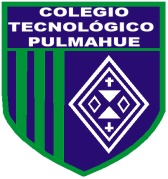 Colegio Tecnológico PulmahueGUIA DE TRABAJO  DE MÚSICA 6° BÁSICOObjetivo de aprendizaje: Interpretar y escuchar música chilena basándote en los elementos del lenguaje musical.Anteriormente escuchaste y leíste sobre la cueca, pues es un baile nacional y cultural que se escucha específicamente en el mes de septiembre, pero hay gente que le gusta y lo escucha todo el año.ACTIVIDAD: Escucha más de una vez la canción “la rosa con el clavel” se adjunta link para escuchar la canción https://www.youtube.com/watch?v=mfNJ5VqGcHU y responde las siguientes preguntas aplicando los elementos del lenguaje musical.Las preguntas y respuestas deben estar registradas en su cuaderno pues es contenido PREGUNTAS:1.- ¿Qué instrumentos musicales escuchas en la cueca “la rosa con el clavel?2.- ¿Por qué esta cueca tienen ese título?3.- ¿Qué altura tiene esta cueca?4.- ¿Qué tipo de duración tiene la cueca?5.- ¿Por qué la canción menciona una rosa y un clavel y no otra flor? Fundamenta6.- ¿Por qué la canción habla de juramento? Fundamenta7.- Dentro de la cueca ¿Qué tipo de timbre se encuentra?8.- ¿Qué tipo de intensidad tiene esta cueca?Ante cualquier duda o consulta comunicarse a través del correo electrónico horario 10 a 12 y de 16 a 18 horas Constanza.bustamante23@gmail.comAdemás deben enviar evidencias de las guías trabajadas mediante fotografías al correo ya sea el niño haciendo la actividad y cuando se regrese nuevamente a clases se solicitara el material para ser evaluado. Debe venir especificado a quien pertenece y a más tarde con fecha al 6 de abril. 